Приложение.Анкета.1Какие ты предпочитаешь читать книги?а) сказкиб) рассказыв) стихиг) разные2.Зачем ты читаешь?а) чтобы занять себя чем– нибудьб) расширить кругозорв) узнать что-то новоег) потому что надод.) не читаю3.Назови свои любимые произведенияА) кто авторБ) не помнюВ) не читал4. Посещаешь ли ты библиотеку?А) даБ) нет5. Имеется ли дома своя личная библиотека?А) даБ) нет Правила общения с книгой1.Берите книгу только чистыми руками.2.Не загибай страницы.3.Не перегибай книгу по корешку.4. Не пиши и не рисуй на книге.5.Не вырывай листы.6.Не закладывай в книгу посторонние предметы.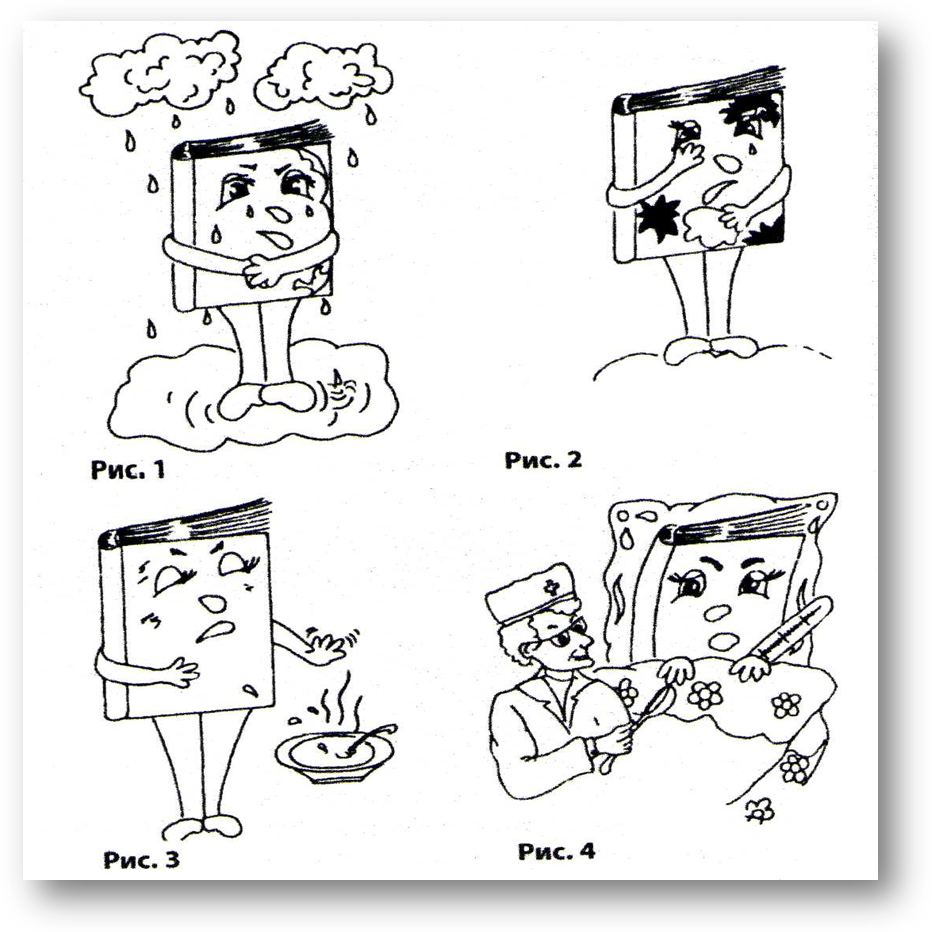                                          “Антивыставка”                                            Тезисы.Одна из наиболее распространенных  форм организации воспитательной работы – классный час. Это форма воспитательной работы направлена на развитие личности ребенка.Личностно – ориентированный классный час – это, прежде всего, подход к каждому ученику, позволяющий поддерживать процессы самопознания личности, развитие его неповторимой индивидуальности. Классный руководитель должен подумать, что необходимо сделать для того, чтобы уже в первые минуты классного часа были обеспечены положительный эмоционально-психологический настрой и готовность уч-ся к участию в коллективном разговоре.Выбирая тему классного часа, мы с детьми провели обсуждение по ряду вопросов;-Зачем нужно читать?-Что мы читаем?-Чтение помогает в учении? и др.И пришли к выводу, что нам необходимо расширить поле ответов. Это можно сделать на классном часе. Была выбрана тема о значении книги.В подготовки классного часа принимали участие все дети. Была использована групповая и индивидуальная деятельность, а также основные понятия личностно – ориентированного классного часа.-личность-индивидуальность-самовыражение-субьектность-выбор и педагогическая поддержка.Мы старались делать все, чтобы готовившееся дело было полезным и интересным для каждого. Ребята проделали большую работу. Были написаны сочиния о книге, изготовлены  книжки – малышки, антивыставка, приглашены родители.При проведении  классного часа использовались различные методы:– диалог– игра– диагностика– создания ситуации выбора и успеха и др.Во время занятий в коллективе был благоприятный психологический климат, учитывалась личная значимость каждого уч-ся, ребенок имел возможность проявить свои индивидуальные способности, обогатить свой жизненный опыт.